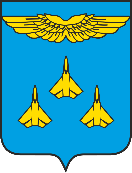 МОСКОВСКАЯ  ОБЛАСТЬГОРОДСКОЙ ОКРУГ ЖУКОВСКИЙАДМИНИСТРАЦИЯ ГОРОДСКОГО ОКРУГАП О С Т А Н О В Л Е Н И Еот « 31 »  мая   2019 г.                                                                                                              № 738«О внесении изменений в постановлениеАдминистрации городского округа Жуковскийот 28.05.2018  № 655 «О размерах платы за содержание жилого помещения для нанимателей жилых помещениймуниципального жилищного фонда» В соответствии с Жилищным кодексом Российской Федерации,  Уставом городского округа Жуковский,П О С Т А Н О В Л Я Ю:1. Внести следующие изменения  в постановление Администрации городского округа Жуковский от 28.05.2018  № 655  «О размерах платы за содержание жилого помещения для нанимателей жилых помещений муниципального жилищного фонда» (в редакции  постановления  Администрации городского округа Жуковский от 01.04.2019 № 427):          1.1. Приложение № 1  изложить в новой редакции в соответствии с приложением № 1 к настоящему постановлению.          1.2. Приложение № 2  изложить в новой редакции в соответствии с приложением № 2 к настоящему постановлению.2. Настоящее постановление вступают в силу с 01.07.2019.3. Опубликовать настоящее постановление в средствах массовой информации.4. Контроль за исполнением данного постановления возложить на первого заместителя Главы Администрации городского округа Жуковский Кимова Т.З.Глава городского округа Жуковский                                                    Ю.В. Прохоров